                     План-конспект интегрированного  мероприятия в рамках недели РАН    по английскому, русскому  языкам  в начальной школе Тема: «Грамматический бой»Автор: Голубенко И.В., Юсупова М.К.Класс: 3,4 класс (8-10 лет)Цель: закрепление имеющихся знаний учащихся в области английского  и русского языков  посредством игровой ситуации.Задачи:Образовательная- повышать познавательный интерес учащихся к языкам  через использование игровых моментов;- развивать грамматические навыки;- развивать навыки чтения и письма;- развивать произносительные умения;-актуализировать знания учащихся.Развивающая- развивать внимание и память учащихся;- развивать самооценку и критичность ума;- развивать умение работать в группе.Воспитательная- умение работать в сотрудничестве с другими;- воспитывать уважительное отношение к другой культуре.Оборудование: наглядный материал, мультимедийный проектор, ноутбук, презентация.Форма:  играТехнологии: игровая, здоровьесберегающая.Предварительная подготовка: учащиеся делятся на 2 команды.Началоигры.Приветствие.Good morning, children! Hello, dear guests! I’m glad to see you in our game «Now I know! » …Ребята, к нам пришел гость. Узнаёте? Почтальон. Почтальон: Я принес вам письма! Но это не простые письма, а с вопросами. Конвертов 11, они пронумерованы. Вы можете открыть следующий конверт только тогда,  когда решите задание. За правильно решенное задание  каждая команда-победитель будет получать жетон. В конце игры, у какой команды будет больше жетонов, та команда- победитель.Let’s start our game! Good luck!!!Задание № 11. Подчеркни твёрдые согласные в скороговорке:
ЛЕТЕЛИ ЛЕБЕДИ С ЛЕБЕДЯТАМИ.
2. Расшифруй слова, подчеркни «лишнее» слово:
ЫТКАВ, МИДОПОР, РОТПО, КОРОМВЬЗадание № 2Закончи фразеологизм названием животного. Отвечает команда хором. Но животное нужно назвать на английском языке!
Голоден как... .                         Нем как... .
Хитер как... .                             Грязный как ... .
Труслив как ... .                        Здоров как… бык.Холодный как….
Задание№ 3Выполниматематическиедействияизапишиполучившеесяслово:
СПОР + А – РОСА + АР + ТА = ________________________
ЗИМА + ВОТ - ТОМА + ОН - И + ОК = _________________
СОМ + ТИ - СИМ + МЕТЛА – ЛА + КА = _______________Задание № 4 Строчки в стихотворениях перепутаны. Поставьте их в нужном порядке и прочитайте.Задание№ 5Определи количество букв и звуков в каждом слове:
Корабль - __________________________________________
Подъезд - __________________________________________
Янтарь - ____________________________________________
Ягода - ___________________________________________Задание№ 6Продолжи список слов по темам:1.     Cat, ……….2.     Red,…….3.     Mum,……Задание № 7Объясни одним словом значение фразеологических оборотов:
КАК СНЕГ НА ГОЛОВУ - _________________________________________________
С ГЛАЗУ НА ГЛАЗ - ______________________________________________________
ОДНА НОГА ЗДЕСЬ, ДРУГАЯ ТАМ - _______________________________________
ДЕРЖАТЬ ЯЗЫК ЗА ЗУБАМИ - ____________________________________________
РАБОТАТЬ СПУСТЯ РУКАВА - ____________________________________________Задание № 8  Abracadabra.Расшифруй слова,  и запишите их.  htbroer    stersi     lymifa       ndmaarg        erfaht         dpaangrЗадание № 9Запиши цепочку из 8 словарных слов так, чтобы первая буква каждого следующего слова была такой же, как последняя у предыдущего слова.
___________________________________________________________________________________________________________________________Задание № 10 Запиши каждое предложение,  поставив слова в нужном порядке.Adog, black, is_____________________________________has got, Alice, a mother_______________________________likes, Tom, fish_____________________________________a big, A boy, rabbit, has_______________________________have, I, mouse, a grey_________________________________in, lives, the forest, A tiger______________________________Задание № 11Отгадай, что это?
Он в голове у легкомысленного человека; его советуют искать в поле, когда кто-то бесследно исчез; на него бросают слова и деньги те, кто их не ценит. Заключение.- Boys and girls. You work hard.Подведем    итоги!- Do you like our party?Вы, узнали что-то новое для себя?- Thank you for attention.Спасибо за  работу!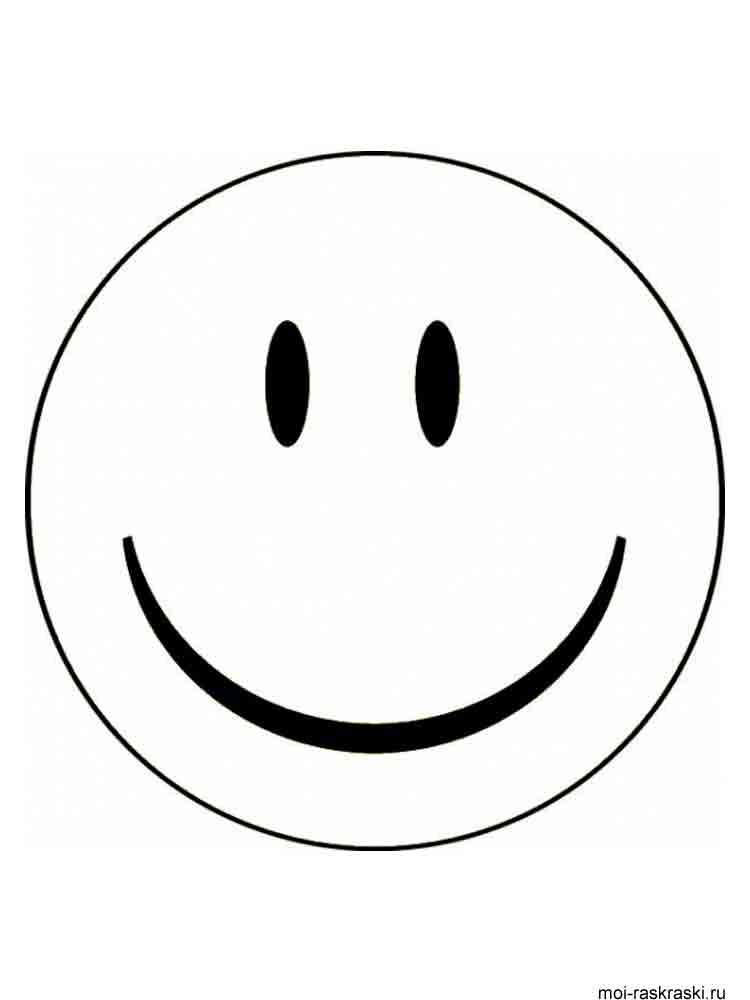  Summer is bright,Spring is green,Autumn is yellow,Winter is white.Look at my dog! Tricks he can do.He can do this, he can do that.I have a dog. His name is Pat.I love my dog. He loves me too.